Інформація щодо проведення у 2018 році єдиного вступного випробування з використанням технологій ЗНО при вступі на магістратуру 081 ПравоЗошити 2017 року та правильні відповіді, до них можна знайти на сайті МОН за цим посиланням:https://mon.gov.ua/ua/osvita/visha-osvita/vstupna-kampaniya-2017/vstup-na-drugij-magisterskij-riven-vishoyi-osviti-za-specialnistyu-pravo-za-tehnologiyeyu-znoУ 2017 році проведення вступного випробування було врегульовано Положенням про проведення єдиного фахового вступного випробування з використанням організаційно-технологічних процесів здійснення зовнішнього незалежного оцінювання для вступу для здобуття ступеня вищої освіти магістра за спеціальністю 081 «Право» в 2017 році, затвердженим наказом МОН від 11.04.2017  № 579Етапи вступної кампаніїСтрокиПриміткаСтроки реєстрації для складання єдиного вступного іспиту з іноземної мови та єдиного фахового вступного випробування 14 травня 2018 року-18.00 год. 05 червня 2018 рокуРеєстрація здійснюється в будь-якому ВУЗі, куди Ви плануєте подавати заяву про вступПісля реєстрації Ви отримаєте листок-перепустку на ЗНОДля реєстрації потрібен паспорт та 4 фотокартки 3х4Строки продовжені не будуть!!Реєстрація електронних кабінетів вступниківз 14 травня -24.00 год. 31 травня 2018 рокуЗдійснюється вступниками особисто або в консультаційному центрі приймальної комісії Строки прийому заяв та документів 02 липня 2018 року-26 липня 2018 року09 липня 2018 року**для тих, хто має право здавати вступні випробування у ВНЗПодаються в електронній формі через електронний кабінет вступника Можна подати в приймальній комісії, але також через електронний кабінет !!! У заяві на бюджет зазначається пріоритетність від 1 до  5 !!!Можна подати 5 заяв на бюджетНа контракт кількість поданих заяв не обмежуєтьсяВ паперовій формі подають особи, які мають захворювання, зазначене в наказі МОН та МОЗ від 27.12.2016 р. № 1707/29837Проведення єдиного вступного іспиту з іноземної мови11 липня 2018 рокуІспит проводиться в пункті тестування, що вказаний в екзаменаційному листку. В Хмельницькому це провул. Володимирський, 12або вул. Проскурівська, 57Діють вимоги та заборони такі ж, як і на шкільне ЗНО!!!Проведення єдиного фахового вступного випробування з Права і ТЗНПК13 липня 2018 рокуІспит проводиться в пункті тестування, що вказаний в екзаменаційному листку. В Хмельницькому це провул. Володимирський, 12або вул. Проскурівська, 57Діють вимоги та заборони такі ж, як і на шкільне ЗНО!!!конкурсний бал обраховується за формулою:Конкурсний бал (КБ) = П1 + П2 + П3,Да П1 - оцінка єдиного вступного іспиту з іноземної мови, П2 - оцінка єдиного фахового вступного випробування за тест з права,П3 - оцінка єдиного фахового вступногоБал додатка до диплома не враховується!!! У 2017 році в ХУУП бали на бюджет були 425-518 з 600 можливихконкурсний бал обраховується за формулою:Конкурсний бал (КБ) = П1 + П2 + П3,Да П1 - оцінка єдиного вступного іспиту з іноземної мови, П2 - оцінка єдиного фахового вступного випробування за тест з права,П3 - оцінка єдиного фахового вступногоБал додатка до диплома не враховується!!! У 2017 році в ХУУП бали на бюджет були 425-518 з 600 можливихконкурсний бал обраховується за формулою:Конкурсний бал (КБ) = П1 + П2 + П3,Да П1 - оцінка єдиного вступного іспиту з іноземної мови, П2 - оцінка єдиного фахового вступного випробування за тест з права,П3 - оцінка єдиного фахового вступногоБал додатка до диплома не враховується!!! У 2017 році в ХУУП бали на бюджет були 425-518 з 600 можливихНадання рекомендацій до зарахування на бюджетдо 13 серпня 2018 року Відображується через електронний кабінет вступника, на сайті ВУЗу, на інформаційних стендахСтроки виконання вступниками вимог до зарахуваннядо 18.00. год 18 серпня 2018 рокуПодання оригіналів: диплома та додатка до ньогорезультатів ЗНОекзаменаційного листка тощоТерміни зарахування вступниківна бюджет – не пізніше 20 серпня 2018 року; на контракт – не пізніше 23 серпня 2018 року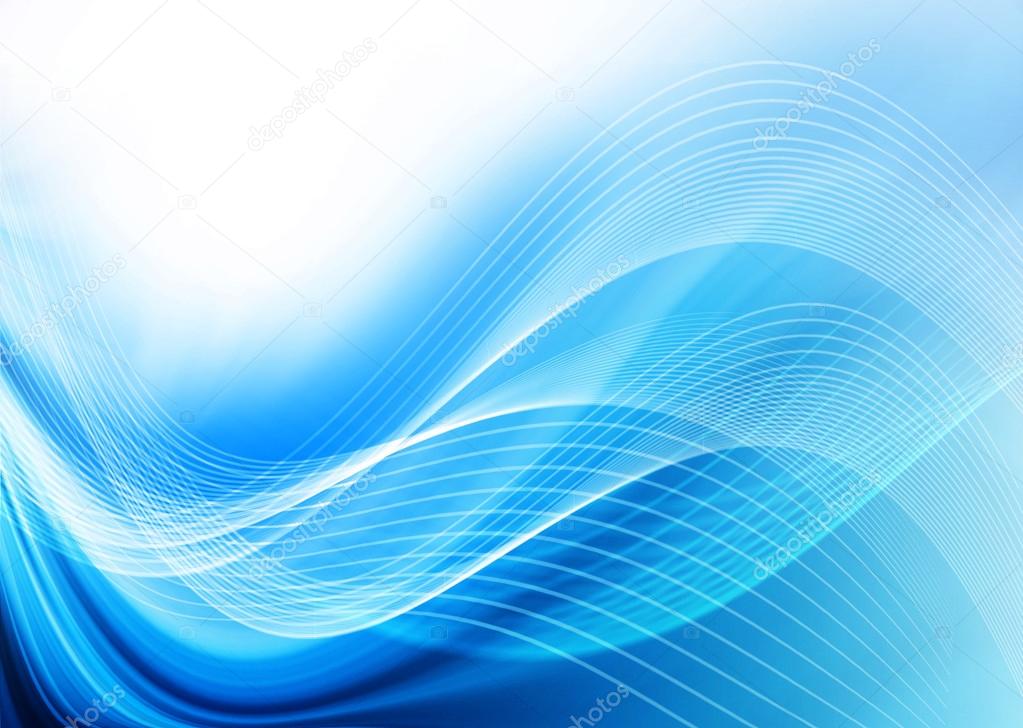 